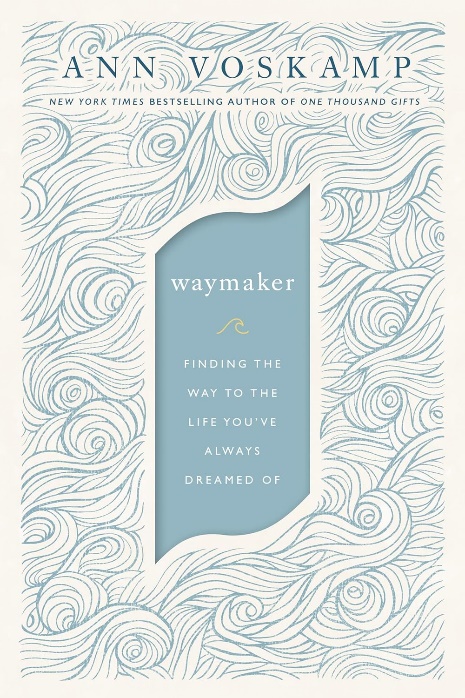 Sundays, 4:00-6:00 p.m.         Room 28A            January 14 – April 21, 2024January 14			Member Introductions, Study and SACRED Overview, First VideoFor this Sunday:		Prepare this (SG = Study Guide):_______________________________January 28			SG Session 1 – Stillness to Know God, Personal Application – p. 15-30				Book – Chapters 1-4February 11			SG Session 2 – Attentiveness to Hear God, Personal Application – p. 38-52				Book – Chapters 5-8February 25			SG Session 3 – Cruciformity to Surrender to God, Personal Application – p. 60-70; Book – Chapters 9-11March 10			SG Session 4 – Revelation to See God, Personal Application – p. 77-94				Book – Chapters 12-13March 17			Holiday – Spring BreakMarch 24			SG Session 5 – Examine to Return to God, Personal Application – p. 101-115; Book – Chapters 14-15March 31			Holiday - Easter				April 7				SG Session 6 – Doxology to Thank God, Personal Application – p. 123-135				Book – Chapters 16-17April 21			Party! 